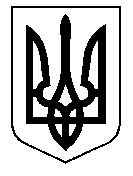 ТАЛЬНІВСЬКА РАЙОННА РАДАЧеркаської областіР  І  Ш  Е  Н  Н  Я22.06.2016                                                                                                  № 7-10/VІІ  Про звернення до Верховної Ради України, Кабінету Міністрів України щодо необґрунтованого підвищення тарифів на житлово-комунальні послугиВідповідно до статтей 43, 59 Закону України «Про місцеве самоврядування в Україні»,  враховуючи пропозиції депутатів районної ради,  районна рада ВИРІШИЛА:1. Схвалити текст звернення до Верховної Ради України, Кабінету Міністрів України щодо необгрунтованого підвищення тарифів на житлово-комунальні послуги  (додається).2. Уповноважити голову районної ради надіслати текст звернення Верховній Раді України, Кабінету Міністрів України та народним депутатам України Бобову Г.Б., Ничипоренку В.М., Яценку А.В.  3. Оприлюднити текст звернення в газеті "Тальнівщина",  інших засобах масової інформації.4. Контроль за виконанням рішення покласти на постійну комісію районної ради з питань комунальної власності, промисловості та регуляторної політики.Голова районної ради                                                   В.ЛюбомськаСХВАЛЕНОрішення Тальнівської районної ради22.06.2016 № 7-10/УІІЗверненнядепутатів Тальнівської районної ради до Верховної Ради України, Кабінету Міністрів України щодо необґрунтованого підвищення тарифів на житлово-комунальні послугиДепутати Тальнівської районної ради надзвичайно занепокоєні ситуацією, що складається в регіоні у зв’язку із введенням в дію останніх рішень Кабінету Міністрів України стосовно підвищення тарифів на житлово-комунальні послуги, які базуються на новій завищеній майже вдвічі ціні на газ. Адже більшість сімей Тальнівського району не зможуть своєчасно та  у повному обсязі сплачувати завищені рахунки за комунальні послуги. Нові ціни стали не підйомним тягарем для багатьох українських родин. Тим більше, що внаслідок падіння гривні середня зарплата населення в доларовому еквіваленті зменшилась в 2,7 рази, а пенсія – вдвічі.Після запровадження нових тарифів 75% людей будуть змушені оформляти субсидії, на що з Державного бюджету буде витрачено десятки мільярдів гривень.При цьому, як минулорічні розрахунки, потреби населення можуть бути повністю забезпечені українським газом, закупівельна ціна якого становить 1590 гривень за кубічний метр, що в 4,3 рази нижче, ніж озвучена Урядом.Натомість, не зважаючи на те, що населенню уже виставлено суттєво завищені тарифи, новий Уряд продовжує негативну політику необґрунтованого їх підвищення.Депутати Тальнівської районної ради обурені черговим підняттям тарифів та відсутністю урядових ініціатив щодо зменшення соціально-економічної напруги.Ми вважаємо, що тарифи на житлово-комунальні послуги мають бути знижені, і водночас вони мають бути окупними для підприємств, які надають ці послуги. Необхідно в найближчий час розглянути це  питання та поставити людям ринково обґрунтовані, а не завищені тарифи.Враховуючи зазначене, депутати Тальнівської районної ради просять Верховну Раду України, Кабінет Міністрів України негайно забезпечити здійснення державного регулювання в сферах енергетики та комунальних послуг в установленому законодавством порядку.Депутати Тальнівської районної ради